4-H Personal Development Year: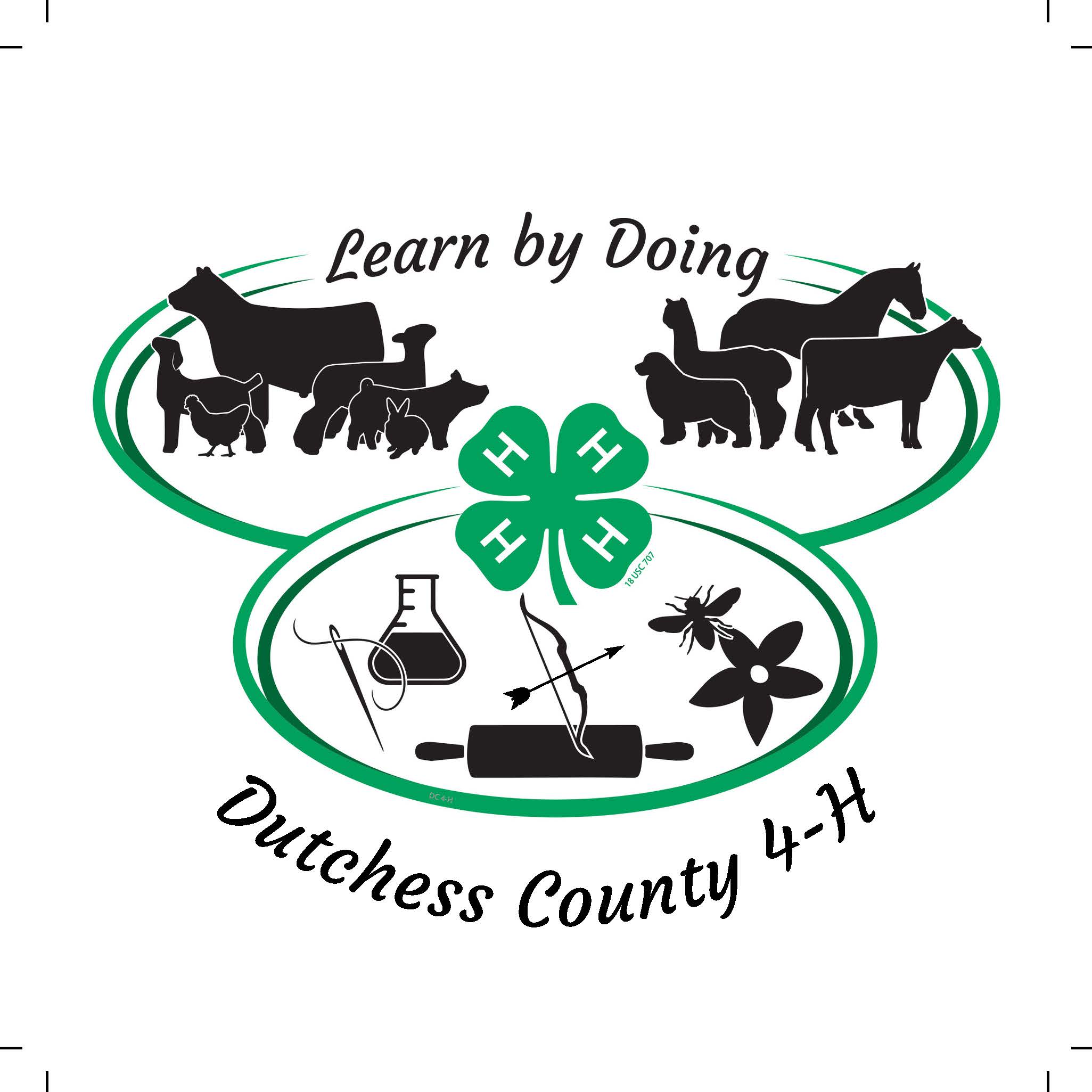 For 4-H Members aged 8 and upwardsName of 4-H’er:								  4-H Age: Club(s) and/orIndependent Projects:4-H Record Book InformationImportant DetailsComplete 4-H Record Book must include 4-H Personal Development (this section) and sections for each project you have participated in this yearRecord Books must be received by the 4-H Office by September 30th of the current 4-H yearThey can be submitted either as a hard copy in a binder, or by uploading your complete electronic record book here as a PDF file 4-H Record Books 2022-23; you must use one or the other method – not a combination!For the Project Section(s) consult your LeadersYouth not submitting an adequately completed 4-H Record Book (appropriate to age and abilities) may not be eligible for re-enrollment the following yearGreat prizes and certificates for the best Record Books in each project areaSection 1: Personal Development Record (this section)Written by the 4-H Office, this will be used for funding purposes and must be completed as failing to do so jeopardizes the program for all 4-H’ersProvides a summary of your achievements including reports on meetings, 4-H activities, accomplishments, and community serviceEach youth must complete their ‘My 4-H Story’ – see belowSection 2: Project RecordDesigned by each Project Advisory (your Club Leaders) to enable youth to demonstrate project-specific knowledge and learningThis section will be checked on an ongoing basis by relevant Club Leaders or designated volunteersMust be up to date by August 1 if 4-H’er wants to exhibit at the FairWhy Keep Record Books 4-H helps young people succeed in the ‘real world’ and, by doing Record Books       with the support of parents and Leaders, 4-H’ers can:Develop good habits such as keeping up-to-date recordsImprove literacy skillsShowcase achievementsExpress themselves by creating a ‘journal’ to reflect on and be proud of 4-H Record Books have a lot of practical uses such as:Supplementing school portfolios when applying for colleges and jobsServing as proof to 4-H funders that the kids are benefitting and learning from the programBeing entered into the Fair and winning end-of year awardsSection 1: Personal Development RecordAdd a caption for your photograph hereIntroduce Yourself Share details of yourself, your hobbies, interests, and ambitions, where you go to school, your family, and any other facts it would be of interest for the reader to know.Public PresentationsProvide details of the Public Presentation(s) you completed this year.  Include your certificate if possibleDate you completed a County Public Presentation this 4-H year   Complete the following:Check to indicate the type of presentation you completed:Food Festival Demo	 	    Demonstration/Illustrated Talk		   InterviewSpeech			Horse Communications			OtherTitle of your PresentationExplain why you chose this topic and/or style of presentationCheck to indicate what level of award you receivedPurple			Blue			Red			WhiteExplain what you learned from doing the presentation and how this might help you in future situations, e.g., at school, college, or workCommunity Service and CitizenshipProvide details of activities you have participated in through 4-H to help the 4-H program, any other non-profit, or people/animals in your town, county, country, or the world lead happier, healthier lives.Other 4-H Responsibilities, Events and Activities Complete the following table as you go through the year. Include all 4-H related events and activities NOT covered above or in your Project Record Book. Examples include but are not limited to:Leadership activities such as Club Officer, mentoring others and Teen Ambassador activitiesDistrict and State-level events such as presentations and competitionsCareer development such as attending conferences and trainingsEducational activities such as field trips and short programsScholarships or special recognition awardsMy 4-H Story is your personal story that sums up this year in 4-HThings you MUST write about are:Why you enrolled in 4-H this year A clear description of what your goals were in each project areaHow and why you achieved your goals, exceeded them, could not meet them, overcame challengesYour successes and accomplishmentsExamples of what you learned as a person (life skills) and through your projects (vocational skills)Things you might include are:Funny moments and good memories, and friends you made along the wayHow you helped others through Community ServiceUp to 3 photos or pictures relevant to the story4-H Story GuidelinesThe quality of the story is the most important part. Categories excluding pictures: Cloverbuds (5-7 or those with special needs): words/pictures appropriate to abilitiesJunior (9-11) 250 words minimum (approximately 1 page)Intermediate (12-14) 400 words minimum (approximately 2 pages)Senior (15-19) 600 words minimum (approximately 3 pages)Cloverbud stories should be submitted as a hand-written document Others can be hand-written or, if typed in Word or Google Docs:Double spaced, 12-point text, serif font such as Times New RomanAll should use age/ability-appropriate vocabulary, grammar, and spellingWhy Write Your 4-H StoryLooking back and reflecting helps us evaluate our strengths and limitations, understand ourselves better, appreciate our accomplishments and set goals for the futureExpressing our thoughts in writing is essential to achieving many other things in life such as a place at college or a job - but it takes practiceThose who make the 4-H program possible such as our funders want to read your stories - it motivates them to continue to support youWhat 4-H Will do with Your Story (with your permission)All stories will be read by experienced volunteers/staff and receive feedbackThe three most powerful stories will be chosen from 4 categories:The chosen stories will have the honor of being published in the Annual 4-H Success Story Book which will be shared with stakeholders, and on our websiteThe winners will receive gift certificates to the 4-H Mall and other goodiesMY PERSONAL 4-H STORYbyName									     AgeWrite your story in the space below. Add additional pages if requiredMY Personal 4-H STORY continuedDate LocationHours you spentWho was helpedUse the space below to describe what you did, how it made you feel, and why community service is importantUse the space below to describe what you did, how it made you feel, and why community service is importantUse the space below to describe what you did, how it made you feel, and why community service is importantUse the space below to describe what you did, how it made you feel, and why community service is importantDate DescriptionWhat you learned